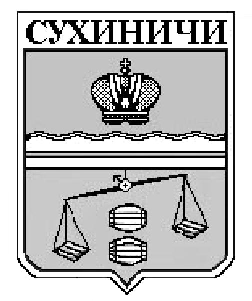 КАЛУЖСКАЯ ОБЛАСТЬ                                    ПОСЕЛКОВАЯ ДУМАГОРОДСКОГО ПОСЕЛЕНИЯ«ПОСЕЛОК СЕРЕДЕЙСКИЙ»РЕШЕНИЕ     От  20.11.2015г.                                                                         №  23Об установлении максимальных и минимальныхразмеров земельных участков, предоставляемых гражданам в собственность для веденияличного подсобного хозяйства Руководствуясь ч. 2 ст. 39.19 Земельного кодекса Российской Федерации, в соответствии с ч.4 ст. 4 Федерального закона от 07.07.2003 N 112-ФЗ "О личном подсобном хозяйстве", Уставом Городского Поселения «Поселок Середейский», Поселковая  Дума ГП «Поселок Середейский» РЕШИЛА:       1. Установить на территории городского поселения «Поселок Середейский» максимальный размер земельных участков, предоставляемых гражданам в собственность из находящихся в государственной или муниципальной собственности земель для ведения личного подсобного хозяйства,  3000 кв.м.       2. Установить на территории городского поселения «Поселок Середейский»  минимальный  размер земельных участков, предоставляемых гражданам в собственность из находящихся в государственной или муниципальной собственности земель для ведения личного подсобного хозяйства,  без ограничений       3. Контроль за исполнением настоящего Решения возложить на администрацию ГП «Поселок Середейский».       4. Настоящее Решение вступает в силу после его официального обнародования. Глава городского  поселения"Поселок Середейский"			               Т.Д. Цыбранкова